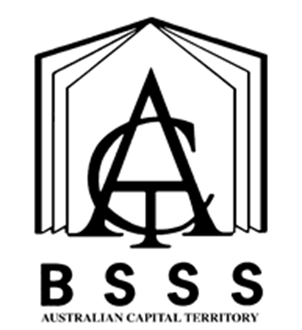 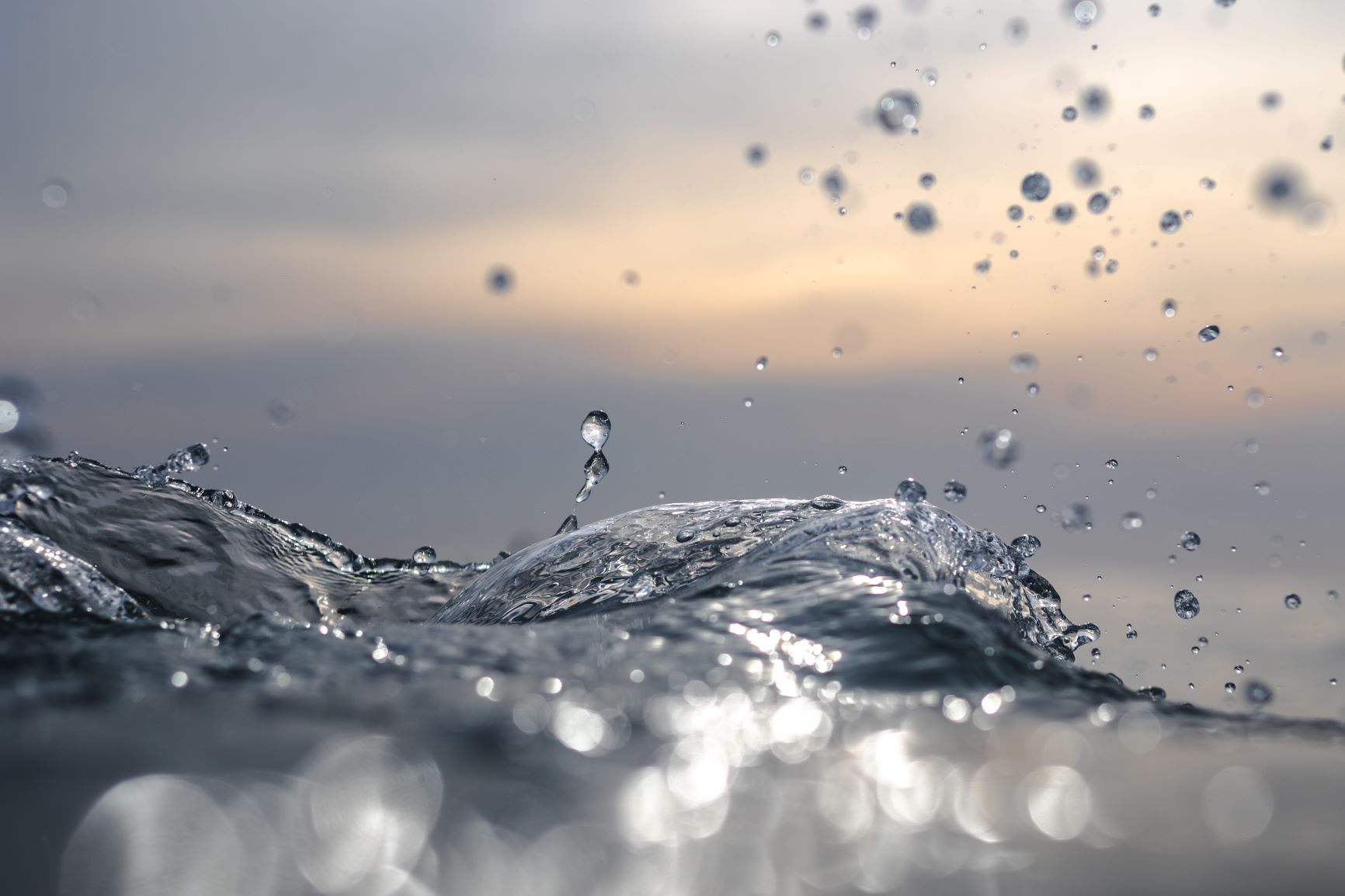 Front Cover Art provided by Canberra College student Aidan GiddingsTable of ContentsThe ACT Senior Secondary System		5ACT Senior Secondary Certificate		6Learning Principles		7General Capabilities		8Cross-Curriculum Priorities		10Rationale		11Goals		11Unit Titles		12Organisation of Content		12Assessment		13Achievement Standards		15Creativity in Visual Arts	Value: 1.0	21Communicating Meaning in Visual Arts	Value: 1.0	25Visual Arts in Context	Value: 1.0	29Narratives in Visual Arts	Value: 1.0	33Independent Study	Value: 1.0	37Appendix A – Implementation Guidelines		41Appendix B – Course Developers		44Appendix C – Common Curriculum Elements		45Appendix D – Glossary of Verbs		46Appendix E – Glossary for ACT Senior Secondary Curriculum	47Appendix F – Course Adoption		48The ACT Senior Secondary SystemThe ACT senior secondary system recognises a range of university, vocational or life skills pathways.The system is based on the premise that teachers are experts in their area: they know their students and community and are thus best placed to develop curriculum and assess students according to their needs and interests. Students have ownership of their learning and are respected as young adults who have a voice.A defining feature of the system is school-based curriculum and continuous assessment. School-based curriculum provides flexibility for teachers to address students’ needs and interests. College teachers have an opportunity to develop courses for implementation across ACT schools. Based on the courses that have been accredited by the BSSS, college teachers are responsible for developing programs of learning. A program of learning is developed by individual colleges to implement the courses and units they are delivering.Teachers must deliver all content descriptions; however, they do have flexibility to emphasise some content descriptions over others. It is at the discretion of the teacher to select the texts or materials to demonstrate the content descriptions. Teachers can choose to deliver course units in any order and teach additional (not listed) content provided it meets the specific unit goals.School-based continuous assessment means that students are continually assessed throughout Years 11 and 12, with both years contributing equally to senior secondary certification. Teachers and students are positioned to have ownership of senior secondary assessment. The system allows teachers to learn from each other and to refine their judgement and develop expertise.Senior secondary teachers have the flexibility to assess students in a variety of ways. For example: multimedia presentation, inquiry-based project, test, essay, performance and/or practical demonstration may all have their place. College teachers are responsible for developing assessment instruments with task specific rubrics and providing feedback to students.The integrity of the ACT Senior Secondary Certificate is upheld by a robust, collaborative, and rigorous structured consensus-based peer reviewed moderation process. System moderation involves all Year 11 and 12 teachers from public, non-government and international colleges delivering the ACT Senior Secondary Certificate.Only students who desire a pathway to university are required to sit a general aptitude test, referred to as the ACT Scaling Test (AST), which moderates student scores across courses and colleges. Students are required to use critical and creative thinking skills across a range of disciplines to solve problems. They are also required to interpret a stimulus and write an extended response.Senior secondary curriculum makes provision for student-centred teaching approaches, integrated and project-based learning inquiry, formative assessment, and teacher autonomy. ACT Senior Secondary Curriculum makes provision for diverse learners and students with mild to moderate intellectual disabilities, so that all students can achieve an ACT Senior Secondary Certificate.The ACT Board of Senior Secondary Studies (BSSS) leads senior secondary education. It is responsible for quality assurance in senior secondary curriculum, assessment, and certification. The Board consists of nominees from colleges, professional bodies, universities, industry, parent/carer organisations and unions. The Office of the Board of Senior Secondary Studies (OBSSS) consists of professional and administrative staff who support the Board in achieving its objectives and functions.ACT Senior Secondary CertificateCourses of study for the ACT Senior Secondary Certificate:provide a variety of pathways, to meet different learning needs and encourage students to complete their secondary educationenable students to develop the essential capabilities for twenty-first century learnersempower students as active participants in their own learningengage students in contemporary issues relevant to their livesfoster students’ intellectual, social, and ethical developmentnurture students’ wellbeing, and physical and spiritual developmentenable effective and respectful participation in a diverse society.Each course of study:comprises an integrated and interconnected set of knowledge, skills, behaviours, and dispositions that students develop and use in their learning across the curriculumis based on a model of learning that integrates intended student outcomes, pedagogy, and assessmentoutlines teaching strategies which are grounded in learning principles and encompass quality teachingpromotes intellectual quality, establish a rich learning environment, and generate relevant connections between learning and life experiencesprovides formal assessment and certification of students’ achievements.Underpinning beliefsAll students are able to learn.Learning is a partnership between students and teachers.Teachers are responsible for advancing student learning.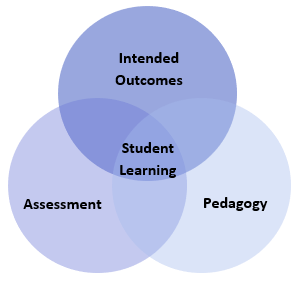 Learning PrinciplesLearning builds on existing knowledge, understandings, and skills.(Prior knowledge)When learning is organised around major concepts, principles, and significant real world issues, within and across disciplines, it helps students make connections and build knowledge structures.(Deep knowledge and connectedness)Learning is facilitated when students actively monitor their own learning and consciously develop ways of organising and applying knowledge within and across contexts.(Metacognition)Learners’ sense of self and motivation to learn affects learning.(Self-concept)Learning needs to take place in a context of high expectations.(High expectations)Learners learn in different ways and at different rates.(Individual differences)Different cultural environments, including the use of language, shape learners’ understandings and the way they learn.(Socio-cultural effects)Learning is a social and collaborative function as well as an individual one.(Collaborative learning)Learning is strengthened when learning outcomes and criteria for judging learning are made explicit and when students receive frequent feedback on their progress.(Explicit expectations and feedback)General CapabilitiesAll courses of study for the ACT Senior Secondary Certificate should enable students to develop essential capabilities for twenty-first century learners. These ‘capabilities’ comprise an integrated and interconnected set of knowledge, skills, behaviours and dispositions that students develop and use in their learning across the curriculum.The capabilities include:literacynumeracyinformation and communication technology (ICT)critical and creative thinkingpersonal and socialethical understandingintercultural understandingCourses of study for the ACT Senior Secondary Certificate should be both relevant to the lives of students and incorporate the contemporary issues they face. Hence, courses address the following three priorities. These priorities are:Aboriginal and Torres Strait Islander histories and culturesAsia and Australia’s engagement with AsiaSustainabilityElaboration of these General Capabilities and priorities is available on the ACARA website at www.australiancurriculum.edu.au.LiteracyStudents develop their literacy skills through exploring visual arts that display a range of styles, forms, and conventions. They analyse, create, research, evaluate and appraise visual art concepts and theories. In Visual Arts, students communicate with a variety of audiences, using appropriate mediums and methods of communication. Literacy in Visual Arts involves reading, writing, viewing, listening, and speaking. Students extend their vocabulary through the use of metalanguage. They express and communicate ideas and understand the use of language for different purposes in a range of contexts. Visual Arts provides the opportunity for students to expand their individual and collaborative communication skills to articulate knowledge and understandings.NumeracyIn Visual Arts, numeracy involves students recognising and understanding the role of mathematics in the world and having the dispositions and capacities to use mathematical knowledge and skills purposefully. Visual Arts students select approaches to problem solving, mathematical formulae, ratios, making inferences, posing, and proving arguments and interpreting data. Students use a range of numerical concepts to organise, analyse and create art works.Information and Communication Technology (ICT) CapabilityStudents extend their understanding of the range of technologies when developing skills, techniques, and processes to produce and promote art works. They select and incorporate technology where appropriate, to support their creative and critical thinking endeavours. Students develop awareness of emergent technologies and possible applications to art works. They use and adapt technological methods to take risks. Students use digital technologies to locate, access, select and evaluate information, work collaboratively, share and exchange information as well as to create art works.Critical and Creative ThinkingStudents develop skills to think critically and creatively through using the knowledge, understanding and skills developed in the Visual Arts course. They use these skills to find solutions to creative problems, including the investigation of new possibilities for achieving aesthetic outcomes in art works. Through engaging with visual art concepts and theories, students develop their sense of self and others in the world.The process of making and presenting art works gives students opportunities to develop skills in interpreting, researching, revising, and refining, as well as problem-solving, goal setting and decision-making. Responding in visual art involves cognition, emotion, and intuition and engages students in interpreting, evaluating, and reflecting.Personal and Social CapabilityStudents have the opportunity to develop their curiosity and imagination, creativity, personal identity, self-esteem, and confidence. The study of Visual Arts empowers students to understand and influence their world through exploring perspectives, situations, symbolic expression, and communication. As they make and respond to art works, students develop their intellectual, social, physical, empathetic, emotional, and moral domains. They also have opportunities to improve their skills in experimentation, self-discipline, teamwork, and leadership.Learning in visual arts is a cooperative process, developing students’ intrapersonal and interpersonal awareness. The skills associated with managing personal resources to achieve goals in a timely fashion are refined and developed. Students learn by participating in creative problem-solving; generating, analysing, and evaluating ideas; developing and expressing concepts; learning to set goals and working collaboratively to achieve them; as well as presenting their product. They build personal and social capability through evaluating and reflecting on their art works.Ethical UnderstandingStudents engage in a variety of challenges and opportunities in Visual Arts and in doing so encounter a broad range of ethical issues. They explore artistic, social, environmental, political, legal, and economic issues; problem solving to understand cause and effect and achieving a solution. The development of visual arts involves an understanding of, and working with, social, moral, and legal requirements. Experiences in visual arts can work to counteract discrimination and practice inclusion and equity, by developing understanding and empathy for others regardless of diversity of ability, gender, sexuality, cultural and linguistic background, and socio-economic background.Intercultural UnderstandingIntercultural Understanding is developed in Visual Arts through exploring their own perspectives and the perspectives, values and attitudes of others and extending students’ global awareness and their appreciation of cultural diversity. Students learn about the nature, function and purposes, forms, and styles of visual arts in different cultures and contexts, both traditional and non-traditional. In developing historical perspectives on visual arts, students understand how communities’ cultural and social identities are shaped and how they function in today’s pluralistic society.Cross-Curriculum PrioritiesAboriginal and Torres Strait Islander Histories and CulturesThe study of Visual Arts provides opportunities to learn about First Nations Australian cultures and traditions. First Nations Australian cultures carry an ancient tradition into the contemporary period with stories that communicate histories and experiences that are unique, and yet share parallels with other ancient cultures. Exploration of the history, and cultures, and current art practice of First Nations Australian artists, provides a rich opportunity to build a greater understanding, as well as fostering values of mutual understanding and respect between cultures.Asia and Australia’s Engagement with AsiaVisual Arts provides opportunities to explore artistic traditions and artwork from the Asian region, representing a highly diverse spectrum of cultures, traditions, and peoples. Engaging in a respectful exploration of particular traditions, narratives, and artistic styles from Asian countries such as Japan, China, India, Indonesia, Korea, and South East Asia will enable students to understand more deeply the values and histories of our near neighbours.SustainabilityThe study of Visual Arts is an opportunity to engage students in thinking critically about the world’s future and fostering awareness of the role of the arts in developing social and environmental sustainability. The challenge of sustainability and the human impact on our environment such as the ongoing challenge of human overconsumption and production of waste can be explored through art works. This is achieved through engagement in creative problem solving to address sustainability issues and by exploring sustainable practices in the production of art.Visual ArtsA/T/MRationaleThe study of Visual Arts develops knowledge and understanding of traditional and contemporary art works through engagement with art from a range of different styles, times, places, and cultures. Through exploration of traditional and non-traditional art forms, students develop the technical proficiency and confidence as art-makers to communicate their ideas. They learn as consumers and art creators, by responding critically to art works, concepts, and theories, enriching their intercultural understanding. Students critically and creatively analyse their world and develop curiosity, knowledge and understanding of the evolving and dynamic nature of art.Students learn as artists, by creating art products that engage audiences and communicate meaning, utilising art techniques. Art practice has the capacity to engage, inspire and enrich all students, excite their curiosity and imagination, and encourage students to reach their creative and expressive potential. They work collaboratively, independently, and ethically whilst making and responding to art works. Through creative processes, they develop capacity as problem solvers, risk takers, and critical and creative thinkers. They learn that art exists in process, as much as in finished art works and understand the collaborative nature of an interconnected art ecosystem.Students develop transferable skills useful in any academic, professional, and vocational context, such as independence, collaboration, teamwork, and leadership. Visual artists become highly skilled at working with others and communicating clearly to achieve joint enterprises. They develop skills as researchers and engage with theories and ideas critically and creatively. Students engage with technologies and become adept at pivoting to new technologies that help them achieve their goals. They develop production skills and hone practices that present ideas and projects in ways that engage target audiences. Students develop empathetic awareness and skills in the practice of collaborating with others respectfully and using Work Health and Safety standards.GoalsThis course should enable students to:critically analyse how meaning is created and interpretedcommunicate meaning in a range of forms and mediumsuse inquiry and problems solving to synthesise styles, forms, processes, practices, and theories creatively to produce dramatic worksapply critical and creative thinking skillsrefine and apply technical skills to create and present meaningful art workscritically analyse the influence of a diverse range of contexts in visual artsreflect on creative processes and own learningapply skills to work safely, ethically, independently, and collaboratively.Unit TitlesCreativity in Visual ArtsCommunicating Meaning in Visual ArtsVisual Arts in ContextNarratives in Visual ArtsIndependent StudyOrganisation of ContentCreativity in Visual ArtsStudents learn about the creative process in Visual Arts by critically and creatively analysing art works, experimenting with creative processes, and developing technical proficiency to express their ideas through various conventions and forms. They examine different approaches to the creative process. Students understand that creativity in the visual arts is the transformation of materials to convey ideas. Students apply their emerging creative process, techniques, and strategies to express their understanding of self and the world.Communicating Meaning in Visual ArtsStudents develop visual literacy by learning about how meaning and concepts are constructed and communicated in a variety of art works. They analyse the forms, conventions, vocabulary, and symbols used by artists to construct meaning and express their ideas. Students explore techniques for communicating their ideas to an audience and develop skills as audience and artist. They apply techniques to communicate their understanding of a range of issues through art works. Student’s express concepts, ideas and meaning through visual communication.Visual Arts in ContextStudents learn about how artists over time and place have represented their concepts and ideas. They explore how artists, curators, critics throughout the world and history have expressed their understanding of self, place, and issues. Students apply their technical knowledge, empathy, ethics, and principles of intercultural understanding to creating art works.Narratives in Visual ArtsStudents learn about the artist as a storyteller. They explore representational and non-representational art works and how these shape narratives. Through analysis of narratives in art works, students gain insights of how perspectives on the world are presented and how that affects reception of and responses to art works and artists. Students apply their theoretical and technical skills to create representational and non-representational art works that convey narratives and responses to narratives.Independent StudyAn Independent Study unit has an important place in senior secondary courses. It is a valuable pedagogical approach that empowers students to make decisions about their own learning. An Independent Study unit can be proposed by an individual student for their own independent study and negotiated with their teacher. The program of learning for an Independent Study unit must meet the unit goals and content descriptions as they appear in the course.Independent Study units are only available to individual students in Year 12. A student can only study a maximum of one Independent Study unit in each course. Students must have studied at least three standard 1.0 units from this course. An Independent Study unit requires the principal’s written approval. Principal approval can also be sought by a student in Year 12 to enrol concurrently in an Independent Study unit and their third 1.0 unit in this course of study.AssessmentThe identification of criteria within the achievement standards and assessment task types and weightings provides a common and agreed basis for the collection of evidence of student achievement.Assessment Criteria (the dimensions of quality that teachers look for in evaluating student work) provide a common and agreed basis for judgement of performance against unit and course goals, within and across colleges. Over a course, teachers must use all these criteria to assess students’ performance but are not required to use all criteria on each task. Assessment criteria are to be used holistically on a given task and in determining the unit grade.Assessment Tasks elicit responses that demonstrate the degree to which students have achieved the goals of a unit based on the assessment criteria. The Common Curriculum Elements (CCE) is a guide to developing assessment tasks that promote a range of thinking skills (see Appendix C). It is highly desirable that assessment tasks engage students in demonstrating higher order thinking.Rubrics are constructed for individual tasks, informing the assessment criteria relevant for a particular task and can be used to assess a continuum that indicates levels of student performance against each criterion.Assessment CriteriaStudents will be assessed on:makingresponding.Assessment Task TypesThe table below outlines making and responding weightings for the Arts: dance, drama, media, music, photography, and visual arts.Additional Assessment InformationFor a standard unit (1.0) students must complete a minimum of three assessment tasks and a maximum of five.For a half standard unit (0.5) students must complete a minimum of two and a maximum of three assessment tasks.Assessment tasks for a standard (1.0) or half-standard (0.5) unit must be informed by the Achievement Standards.Students must experience a variety of task types and different modes of communication to demonstrate the Achievement Standards.Duration, scope or length of student responses should be determined by the nature of the task and requirements of the Achievement Standards.For tasks completed in unsupervised conditions, schools need to have mechanisms to uphold academic integrity, for example: student declaration, plagiarism software, oral defence, process journal, interview or other validation tasks.Achievement StandardsYears 11 and 12 achievement standards are written for A/T courses. A single achievement standard is written for M courses.A Year 12 student in any unit is assessed using the Year 12 achievement standards. A Year 11 student in any unit is assessed using the Year 11 achievement standards. Year 12 achievement standards reflect higher expectations of student achievement compared to the Year 11 achievement standards. Years 11 and 12 achievement standards are differentiated by cognitive demand, the number of dimensions and the depth of inquiry.An achievement standard cannot be used as a rubric for an individual assessment task. Assessment is the responsibility of the college. Student tasks may be assessed using rubrics or marking schemes devised by the college. A teacher may use the achievement standards to inform development of rubrics. The verbs used in achievement standards may be reflected in the rubric. In the context of combined Years 11 and 12 classes, it is best practice to have a distinct rubric for Years 11 and 12. These rubrics should be available for students prior to the commencement of an assessment task so that success criteria are clear.Achievement Standards for The Arts A Course – Year 11Achievement Standards for The Arts T Course – Year 11Achievement Standards for The Arts A Course – Year 12Achievements Standards for The Arts T Course – Year 12Achievement Standards for The Arts M Course – Years 11 and 12Creativity in Visual Arts	Value: 1.0Creativity in Visual Arts a	Value 0.5Creativity in Visual Arts b	Value 0.5Unit DescriptionStudents learn about the creative process in Visual Arts by critically and creatively analysing art works, experimenting with creative processes, and developing technical proficiency to express their ideas through various conventions and forms. They examine different approaches to the creative process. Students understand that creativity in the visual arts is the transformation of materials to convey ideas. Students apply their emerging creative process, techniques, and strategies to express their understanding of self and the world.Specific Unit GoalsThis unit should enable students to:Content DescriptionsAll knowledge, understanding and skills below must be delivered:A guide to reading and implementing content descriptionsContent descriptions specify the knowledge, understanding and skills that students are expected to learn and that teachers are expected to teach. Teachers are required to develop a program of learning that allows students to demonstrate all the content descriptions. The lens which the teacher uses to demonstrate the content descriptions may be either guided through provision of electives within each unit or determined by the teacher when developing their program of learning.A program of learning is what a college provides to implement the course for a subject. It is at the discretion of the teacher to emphasis some content descriptions over others. The teacher may teach additional (not listed) content provided it meets the specific unit goals. This will be informed by the student needs and interests.AssessmentRefer to pages 9-11.Communicating Meaning in Visual Arts	Value: 1.0Communicating Meaning in Visual Arts a	Value 0.5Communicating Meaning in Visual Arts b	Value 0.5Unit DescriptionStudents develop visual literacy by learning about how meaning and concepts are constructed and communicated in a variety of art works. They analyse the forms, conventions, vocabulary, and symbols used by artists to construct meaning and express their ideas. Students explore techniques for communicating their ideas to an audience and develop skills as audience and artist. They apply techniques to communicate their understanding of a range of issues through art works. Students express concepts, ideas and meaning through visual communication.Specific Unit GoalsThis unit should enable students to:Content DescriptionsAll knowledge, understanding and skills below must be delivered:A guide to reading and implementing content descriptionsContent descriptions specify the knowledge, understanding and skills that students are expected to learn and that teachers are expected to teach. Teachers are required to develop a program of learning that allows students to demonstrate all the content descriptions. The lens which the teacher uses to demonstrate the content descriptions may be either guided through provision of electives within each unit or determined by the teacher when developing their program of learning.A program of learning is what a college provides to implement the course for a subject. It is at the discretion of the teacher to emphasis some content descriptions over others. The teacher may teach additional (not listed) content provided it meets the specific unit goals. This will be informed by the student needs and interests.AssessmentRefer to pages 9-11.Visual Arts in Context	Value: 1.0Visual Arts in Context a	Value 0.5Visual Arts in Context b	Value 0.5Unit DescriptionStudents learn about how artists over time and place have represented their concepts and ideas. They explore how artists, curators, critics throughout the world and history have expressed their understanding of self, place, and issues. Students apply their technical knowledge, empathy, ethics, and principles of intercultural understanding to creating art works.Specific Unit GoalsThis unit should enable students to:Content DescriptionsAll knowledge, understanding and skills below must be delivered:A guide to reading and implementing content descriptionsContent descriptions specify the knowledge, understanding and skills that students are expected to learn and that teachers are expected to teach. Teachers are required to develop a program of learning that allows students to demonstrate all the content descriptions. The lens which the teacher uses to demonstrate the content descriptions may be either guided through provision of electives within each unit or determined by the teacher when developing their program of learning.A program of learning is what a college provides to implement the course for a subject. It is at the discretion of the teacher to emphasis some content descriptions over others. The teacher may teach additional (not listed) content provided it meets the specific unit goals. This will be informed by the student needs and interests.AssessmentRefer to pages 9-11.Narratives in Visual Arts	Value: 1.0Narratives in Visual Arts a	Value 0.5Narratives in Visual Arts b	Value 0.5Unit DescriptionStudents learn about the artist as a storyteller. They explore representational and non-representational art works and how these shape narratives. Through analysis of narratives in art works, students gain insights of how perspectives on the world are presented and how that affects reception of and responses to art works and artists. Students apply their theoretical and technical skills to create representational and non-representational art works that convey narratives and responses to narratives.Specific Unit GoalsThis unit should enable students to:Content DescriptionsAll knowledge, understanding and skills below must be delivered:A guide to reading and implementing content descriptionsContent descriptions specify the knowledge, understanding and skills that students are expected to learn and that teachers are expected to teach. Teachers are required to develop a program of learning that allows students to demonstrate all the content descriptions. The lens which the teacher uses to demonstrate the content descriptions may be either guided through provision of electives within each unit or determined by the teacher when developing their program of learning.A program of learning is what a college provides to implement the course for a subject. It is at the discretion of the teacher to emphasis some content descriptions over others. The teacher may teach additional (not listed) content provided it meets the specific unit goals. This will be informed by the student needs and interests.AssessmentRefer to pages 9-11.Independent Study	Value: 1.0Independent Study a	Value 0.5Independent Study b	Value 0.5PrerequisitesIndependent Study units are only available to individual students in Year 12. A student can only study a maximum of one Independent Study unit in each course. Students must have studied at least three standard 1.0 units from this course. An Independent Study unit requires the principal’s written approval. Principal approval can also be sought by a student in Year 12 to enrol concurrently in an Independent Study unit and their third 1.0 unit in this course of study.Unit DescriptionAn Independent Study unit has an important place in senior secondary courses. It is a valuable pedagogical approach that empowers students to make decisions about their own learning. An Independent Study unit can be proposed by an individual student for their own independent study and negotiated with their teacher. The program of learning for an Independent Study unit must meet the unit goals and content descriptions as they appear in the course.Specific Unit GoalsThis unit should enable students to:Content DescriptionsAll knowledge, understanding and skills below must be delivered:A guide to reading and implementing content descriptionsContent descriptions specify the knowledge, understanding and skills that students are expected to learn and that teachers are expected to teach. Teachers are required to develop a program of learning that allows students to demonstrate all the content descriptions. The lens which the teacher uses to demonstrate the content descriptions may be either guided through provision of electives within each unit or determined by the teacher when developing their program of learning.A program of learning is what a college provides to implement the course for a subject. It is at the discretion of the teacher to emphasis some content descriptions over others. The teacher may teach additional (not listed) content provided it meets the specific unit goals. This will be informed by the student needs and interests.AssessmentRefer to pages 9-11.Appendix A – Implementation GuidelinesAvailable course patternsA standard 1.0 value unit is delivered over at least 55 hours. To be awarded a course, students must complete at least the minimum units over the whole minor or major.Units in this course can be delivered in any order.Prerequisites for the course or units within the courseStudents must have studied at least three standard 1.0 units from this course in order to access the Independent Study unit. An Independent Study unit requires the principal’s written approval. Principal approval can also be sought by a student in Year 12 to enrol concurrently in an Independent Study unit and their third 1.0 unit in this course of study.Arrangements for students continuing study in this courseStudents who studied the previous course may undertake any units in this course provided there is no duplication of content.Duplication of Content RulesStudents cannot be given credit towards the requirements for a Senior Secondary Certificate for a unit that significantly duplicates content in a unit studied in another course. The responsibility for preventing undesirable overlap of content studied by a student rests with the principal and the teacher delivering the course. Students will only be given credit for covering the content once.Relationship to other coursesStudents may complete units of study selected from both Visual Arts and Specialised Visual Arts to form a Studies of Visual Arts Minor, Major or Double Major.Guidelines for DeliveryProgram of LearningA program of learning is what a school provides to implement the course for a subject. This meets the requirements for context, scope and sequence set out in the Board endorsed course. Students follow programs of learning in a college as part of their senior secondary studies. The detail, design, and layout of a program of learning are a college decision.The program of learning must be documented to show the planned learning activities and experiences that meet the needs of particular groups of students, taking into consideration their interests, prior knowledge, abilities, and backgrounds. The program of learning is a record of the learning experiences that enable students to achieve the knowledge, understanding and skills of the content descriptions. There is no requirement to submit a program of learning to the OBSSS for approval. The principal will need to sign off at the end of Year 12 that courses have been delivered as accredited.Content DescriptionsAre all content descriptions of equal importance? No. It depends on the focus of study. Teachers can customise their program of learning to meet their own students’ needs, adding additional content descriptions if desired or emphasising some over others. A teacher must balance student needs with their responsibility to teach all content descriptions. It is mandatory that teachers address all content descriptions and that students engage with all content descriptions.Half standard 0.5 unitsHalf standard units appear on the course adoption form but are not explicitly documented in courses. It is at the discretion of the college principal to split a standard 1.0 unit into two half standard 0.5 units. Colleges are required to adopt the half standard 0.5 units. However, colleges are not required to submit explicit documentation outlining their half standard 0.5 units to the BSSS. Colleges must assess students using the half standard 0.5 assessment task weightings outlined in the framework. It is the responsibility of the college principal to ensure that all content is delivered in units approved by the Board.ModerationModeration is a system designed and implemented to:provide comparability in the system of school-based assessmentform the basis for valid and reliable assessment in senior secondary schoolsinvolve the ACT Board of Senior Secondary Studies and colleges in cooperation and partnershipmaintain the quality of school-based assessment and the credibility, validity, and acceptability of Board certificates.Moderation commences within individual colleges. Teachers develop assessment programs and instruments, apply assessment criteria, and allocate Unit Grades, according to the relevant Framework. Teachers within course teaching groups conduct consensus discussions to moderate marking or grading of individual assessment instruments and unit grade decisions.The Moderation ModelModeration within the ACT encompasses structured, consensus-based peer review of Unit Grades for all accredited courses over two Moderation Days. In addition to Moderation Days, there is statistical moderation of course scores, including small group procedures, for T courses.Moderation by Structured, Consensus-based Peer ReviewConsensus-based peer review involves the review of student work against system wide criteria and standards and the validation of Unit Grades. This is done by matching student performance with the criteria and standards outlined in the Achievement Standards, as stated in the Framework. Advice is then given to colleges to assist teachers with, or confirm, their judgments. In addition, feedback is given on the construction of assessment instruments.Preparation for Structured, Consensus-based Peer ReviewEach year, teachers of Year 11 are asked to retain originals or copies of student work completed in Semester 2. Similarly, teachers of a Year 12 class should retain originals or copies of student work completed in Semester 1. Assessment and other documentation required by the Office of the Board of Senior Secondary Studies should also be kept. Year 11 work from Semester 2 of the previous year is presented for review at Moderation Day 1 in March, and Year 12 work from Semester 1 is presented for review at Moderation Day 2 in August.In the lead up to Moderation Day, a College Course Presentation (comprised of a document folder and a set of student portfolios) is prepared for each A, T and M course/units offered by the school and is sent into the Office of the Board of Senior Secondary Studies.The College Course PresentationThe package of materials (College Course Presentation) presented by a college for review on Moderation Days in each course area will comprise the following:a folder containing supporting documentation as requested by the Office of the Board through memoranda to colleges, including marking schemes and rubrics for each assessment itema set of student portfolios containing marked and/or graded written and non-written assessment responses and completed criteria and standards feedback forms. Evidence of all assessment responses on which the Unit Grade decision has been made is to be included in the student review portfolios.Specific requirements for subject areas and types of evidence to be presented for each Moderation Day will be outlined by the Board Secretariat through the Requirements for Moderation Memoranda and Information Papers.Visual evidence for judgements made about practical performancesIt is a requirement that schools’ judgements of standards to practical performances (A/T/M) be supported by visual evidence (still photos or video).The photographic evidence submitted must be drawn from practical skills performed as part of the assessment process.Teachers should consult the BSSS website for current information regarding all moderation requirements including subject specific and photographic evidence.Appendix B – Course DevelopersAppendix C – Common Curriculum ElementsCommon curriculum elements assist in the development of high-quality assessment tasks by encouraging breadth and depth and discrimination in levels of achievement.Appendix D – Glossary of VerbsAppendix E – Glossary for ACT Senior Secondary CurriculumCourses will detail what teachers are expected to teach and students are expected to learn for Years 11 and 12. They will describe the knowledge, understanding and skills that students will be expected to develop for each learning area across the years of schooling.Learning areas are broad areas of the curriculum, including English, mathematics, science, the arts, languages, health, and physical education.A subject is a discrete area of study that is part of a learning area. There may be one or more subjects in a single learning area.Frameworks are system documents for Years 11 and 12 which provide the basis for the development and accreditation of any course within a designated learning area. In addition, frameworks provide a common basis for assessment, moderation and reporting of student outcomes in courses based on the framework.The course sets out the requirements for the implementation of a subject. Key elements of a course include the rationale, goals, content descriptions, assessment, and achievement standards as designated by the framework.BSSS courses will be organised into units. A unit is a distinct focus of study within a course. A standard 1.0 unit is delivered for a minimum of 55 hours generally over one semester.Core units are foundational units that provide students with the breadth of the subject.Additional units are avenues of learning that cannot be provided for within the four core 1.0 standard units by an adjustment to the program of learning.An independent study unit is a pedagogical approach that empowers students to make decisions about their own learning. Independent study units can be proposed by a student and negotiated with their teacher but must meet the specific unit goals and content descriptions as they appear in the course.An elective is a lens for demonstrating the content descriptions within a standard 1.0 or half standard 0.5 unit.A lens is a particular focus or viewpoint within a broader study.Content descriptions refer to the subject-based knowledge, understanding and skills to be taught and learned.A program of learning is what a college develops to implement the course for a subject and to ensure that the content descriptions are taught and learned.Achievement standards provide an indication of typical performance at five different levels (corresponding to grades A to E) following completion of study of senior secondary course content for units in a subject.ACT senior secondary system curriculum comprises all BSSS approved courses of study.Appendix F – Course AdoptionConditions of AdoptionThe course and units of this course are consistent with the philosophy and goals of the college and the adopting college has the human and physical resources to implement the course.Adoption ProcessCourse adoption must be initiated electronically by an email from the principal or their nominated delegate to bssscertification@ed.act.edu.au. A nominated delegate must CC the principal.The email will include the Conditions of Adoption statement above, and the table below adding the College name, and circling the Classification/s required. The ArtsThe ArtsThe ArtsTask TypesSchools ensure that assessment programs reflect a variety of task types include elements from Making, Responding, or a combination of both, to enable students to demonstrate the knowledge, skills and understandings reflected in the Achievement Standards.Schools ensure that assessment programs reflect a variety of task types include elements from Making, Responding, or a combination of both, to enable students to demonstrate the knowledge, skills and understandings reflected in the Achievement Standards.Task TypesTasks may include, but not limited to:Tasks may include, but not limited to:Task Typesperformancecuratinginstallationmultimodalcompositionchoreographyshort filmsensemble theatresculpturescript writingportfolio or body of workcritical essayaural examinationresearch taskspodcastvisual process diarydigital process diaryblogdirectingwebsiteWeightings in A/T/M 1.0 and 0.5 unitsNo task to be weighted more than 60% for a standard 1.0 unit andhalf-standard 0.5 unitNo task to be weighted more than 60% for a standard 1.0 unit andhalf-standard 0.5 unitA student who achieves an A grade typicallyA student who achieves a B grade typicallyA student who achieves a C grade typicallyA student who achieves a D grade typicallyA student who achieves an E grade typicallyRespondinganalyses styles, forms, processes, practices, and theories to communicate meaningexplains styles, forms, processes, practices, and theories to communicate meaningdescribes styles, forms, processes, practices, and theories to communicate meaningdescribes some styles, forms, processes, practices, and theories to communicate meaningidentifies styles, forms, processes and practices, theories to communicate meaningRespondinganalyses the significance of art works in a diverse range of contextsexplains the significance of art works in in a broad range of contextsdescribes the significance of art works in a range of contextsidentifies the significance of art works in contextidentifies art works with little or no reference to their significanceRespondingcommunicates complex ideas with coherent and sustained arguments using evidence and metalanguage and applies the principles of academic integritycommunicates complex ideas and coherent arguments using appropriate evidence, metalanguage and applies the principles of academic integritycommunicates ideas and arguments using appropriate evidence, metalanguage and applies the principles of academic integrityapplies the principles of academic integrity with some use of appropriate evidence and metalanguage to communicate ideascommunicates limited ideas and information with little or no application of academic integrityMakinganalyses art practice, using the creative process to investigate and solve complex problems and evaluates own application of technology explains art practice, using the creative process to investigate and solve problems and explains own application of technologydescribes art practice, using the creative process to investigate and solve problems and describes own application of technologyidentifies features of art practice, using the creative process to solve problems with application of technologyidentifies features of art practice, with little or no connection to creative processes or use of technologyMakingcreates imaginative and innovative art works with control and precision; analyses technical experimentation and reflects on strengths and opportunitiescreates imaginative and innovative art works with control; explains technical experimentation and reflects on strengths and opportunitiescreates imaginative art works with control; describes familiar technical skills, and reflects on strengths and opportunitiescreates art works using familiar technical skills and reflects on strengths and opportunitiescreates art works using familiar technical skills with little or no reflection on strengths and opportunitiesMakingcreatively and insightfully presents own and/or group art practice; drawing on theories and using familiar and unfamiliar techniques to communicate meaning to targeted audiencescreatively presents own and/or group art practice; drawing on theories and using familiar and unfamiliar techniques to communicate meaning to targeted audiencescreatively presents own and/or group art practice; drawing on theories and using familiar techniques to communicate meaning to targeted audiencespresents own and/or group art practice using familiar techniques to communicate meaning to target audiencespresents own and/or group art practice using familiar techniques to communicate messages with assistanceMakingreflects with insight on their own art practice, thinking processes; and analyses inter and intrapersonal skills and capacity to work both independently and collaborativelyreflects on their own art practice, thinking and that of others and explains inter and intrapersonal skills and capacity to work both independently and collaborativelyreflects on their own art practice, thinking and that of others and describes inter and intrapersonal skills and capacity to work both independently and collaborativelyreflects on their own art practice, thinking with some reference to inter and intrapersonal skills and capacity to work both independently and collaborativelyreflects on their own art practice, thinking with little or no reference to inter and intrapersonal skills and capacity to work both independently and collaborativelyA student who achieves an A grade typicallyA student who achieves a B grade typicallyA student who achieves a C grade typicallyA student who achieves a D grade typicallyA student who achieves an E grade typicallyRespondingcritically analyses styles, forms, processes, practices, and theories to communicate meaning to an audienceanalyses styles, forms, processes, practices, and theories to communicate meaning to an audienceexplains styles, forms, processes, practices, and theories to communicate meaning to an audiencedescribes styles, forms, processes, practices, and theories to communicate meaning to an audienceidentifies styles, forms, processes and practices, theories, and techniques to communicate meaning to an audienceRespondingevaluates the significance of art works in a diverse range of contextsanalyses the significance of art works in in a broad range of contextsexplains the significance of art works in a range of contextsdescribes the significance of art works in contextidentifies the significance of art works in contextRespondingsynthesises research on theories and ideascompares and analyses research on theories and ideascompares and explains research on theories and ideasdescribes research on theories and ideasidentifies research on theories and ideasRespondingcommunicates complex ideas with coherent and sustained arguments with analysis of evidence, using metalanguage and applying the principles of academic integritycommunicates complex ideas and coherent arguments using relevant evidence, metalanguage and applying the principles of academic integritycommunicates ideas and arguments using relevant evidence, metalanguage and applying the principles of academic integrityapplies the principles of academic integrity with some use of relevant evidence and metalanguage to communicate ideascommunicates limited ideas and information with little or no application of academic integrityMakingcritically analyses art practice, using the creative process to investigate and solve complex problemsanalyses art practice, using the creative process to investigate and solve problemsexplains art practice, using the creative process to investigate and solve familiar problemsdescribes art practice, using the creative process to investigate problemsidentifies basic features of art practice, with little or no connection to creative processesMakingcreates and refines imaginative and innovative art works with control and precision; synthesises technical experimentation and reflects on strengths and opportunitiescreates imaginative and innovative art works with control; analyses technical experimentation and reflects on strengths and opportunitiescreates imaginative art works with control using familiar technical skills, and reflects on strengths and opportunitiescreates art works using familiar technical skills and reflects on strengths and opportunitiescreates art works using familiar technical skills with little or no reflection on strengths and weaknessesMakingcreatively and insightfully presents own and/or group art practice; drawing on theories and using familiar and unfamiliar techniques to communicate intended meaning to targeted audiencescreatively presents own and/or group art practice; drawing on theories and using familiar and unfamiliar techniques to communicate intended meaning to targeted audiencescreatively presents own and/or group art practice; drawing on theories and using familiar techniques to communicate intended meaning to targeted audiencespresents own and/or group art practice using familiar techniques to communicate intended meaning to target audiencespresents own and/or group art practice using familiar techniques to communicate messagesMakingreflects with insight on their own art practice, thinking processes; and evaluates inter and intrapersonal skills and capacity to work both independently and collaborativelyreflects on their own art practice, thinking and that of others and analyses inter and intrapersonal skills and capacity to work both independently and collaborativelyreflects on their own art practice, thinking and that of others and explains inter and intrapersonal skills and capacity to work both independently and collaborativelyreflects on their own art practice, thinking with some reference to inter and intrapersonal skills and capacity to work both independently and collaborativelyreflects on their own art practice, thinking with little or no reference to inter and intrapersonal skills and capacity to work both independently and collaborativelyA student who achieves an A grade typicallyA student who achieves a B grade typicallyA student who achieves a C grade typicallyA student who achieves a D grade typicallyA student who achieves an E grade typicallyRespondinganalyses styles, forms, processes, practices, and theories to communicate meaning to an audienceexplains styles, forms, processes, practices, and theories to communicate meaning to an audiencedescribes styles, forms, processes, practices, and theories to communicate meaning to an audiencedescribes styles, forms, processes, practices, and theories; and identifies how some techniques communicate meaningidentifies styles, forms, processes and practices, theories, and techniques with little or no reference to meaningRespondinganalyses the significance of art works in a diverse range of contexts explains the significance of art works in in a broad range of contextsdescribes the significance of art works in a range of contextsdescribes the significance of art works in contextidentifies the significance of art works in contextRespondingcompares and analyses research on theories, ideas, and practices to present a reasoned and independent responsecompares and explains research on theories, ideas, and practices to present an independent responsedescribes research on theories, ideas, and practices with some evidence of an independent responseidentifies research on theories, ideas, and practices with some evidence of an independent responseidentifies research on theories, ideas, and practices with little or no evidence of an independent responseRespondingcommunicates complex ideas with coherent and sustained arguments with analysis of evidence and metalanguage and applies the principles of academic integritycommunicates complex ideas and coherent arguments using appropriate evidence, metalanguage and applies the principles of academic integritycommunicates ideas and arguments using appropriate evidence, metalanguage and applies the principles of academic integrityapplies the principles of academic integrity with some use of appropriate evidence and metalanguage to communicate ideascommunicates limited ideas and information with little or no application of academic integrityMakinganalyses ideas using sustained and innovative creative practice, employing a range of familiar and unfamiliar techniquesexplains ideas using sustained and creative practice, employing familiar and unfamiliar techniquesdescribes ideas using creative practice, employing familiar techniquesdescribes creative practice, employing some familiar techniquesuses creative practice, employing little or no techniquesMakinganalyses art practice, using the creative process to investigate and solve complex problems and evaluates own application of technologyexplains art practice, using the creative process to investigate and solve problems and explains own application of technologydescribes art practice, using the creative process to investigate and solve familiar problems and describes own application of technologydescribes art practice, using the creative process to investigate familiar problems and identifies own application of technologyidentifies basic features of art practice, with little or no connection to creative processes or use of technologyMakingcreates imaginative and innovative art works with control and precision; analyses technical experimentation and reflects on strengths and opportunitiescreates imaginative and innovative art works with control; explains technical experimentation and reflects on strengths and opportunitiescreates imaginative art works with control; describes familiar technical skills, and reflects on strengths and opportunitiescreates art works using familiar technical skills and reflects on strengths and opportunitiescreates art works using familiar technical skills with little or no reflection on strengths and opportunitiesMakingcreatively and insightfully presents own and/or group art practice; drawing on theories and using familiar and unfamiliar techniques to communicate meaning to targeted audiencescreatively presents own and/or group art practice; drawing on theories and using familiar and unfamiliar techniques to communicate meaning to targeted audiencescreatively presents own and/or group art practice; drawing on theories and using familiar techniques to communicate meaning to targeted audiencespresents own and/or group art practice using familiar techniques to communicate intended meaning to target audiencespresents own and/or group art practice using familiar techniques to communicate messages with assistanceMakingreflects with insight on their own art practice, thinking processes; and analyses inter and intrapersonal skills and capacity to work both independently and collaborativelyreflects on their own art practice, thinking and that of others and explains inter and intrapersonal skills and capacity to work both independently and collaborativelyreflects on their own art practice, thinking and that of others and describes inter and intrapersonal skills and capacity to work both independently and collaborativelyreflects on their own art practice, thinking with some reference to inter and intrapersonal skills and capacity to work both independently and collaborativelyreflects on their own art practice, thinking with little or no reference to inter and intrapersonal skills and capacity to work both independently and collaborativelyA student who achieves an A grade typicallyA student who achieves a B grade typicallyA student who achieves a C grade typicallyA student who achieves a D grade typicallyA student who achieves an E grade typicallyRespondingcritically analyses styles, forms, processes, practices, and theories; and evaluates how they are integrated to position an audience and communicate meaninganalyses styles, forms, processes, practices, and theories; and analyses how they are integrated to position an audience and communicate meaningexplains styles, forms, processes, practices, and theories; and explains how they are integrated to position an audience and communicate meaningdescribes styles, forms, processes, practices, and theories; and identifies how some techniques communicate meaningidentifies styles, forms, processes and practices, theories, and techniques with little or no reference to meaningRespondingevaluates the significance of art works in a diverse range of contexts; and critically analyses attitudes and valuesanalyses the significance of art works in in a broad range of contexts; and explains attitudes and valuesexplains the significance of art works in a range of contexts; and describes attitudes and valuesdescribes the significance of art works in context; with some reference to attitudes and valuesidentifies the significance of art works in context; with little or no reference to attitudes and valuesRespondingsynthesises wide research on theories, ideas, and practices to present a coherent and independent responsecompares and analyses wide research on theories, ideas, and practices to present a reasoned and independent responsecompares and explains research on theories, ideas, and practices to present an independent responsedescribes research on theories, ideas, and practices with some evidence of an independent responsesidentifies research on theories, ideas, and practices own with little or no evidence of an independent responseRespondingcommunicates complex ideas with coherent and sustained arguments; analysing evidence and metalanguage and applies the principles of academic integritycommunicates complex ideas and coherent arguments using relevant evidence, metalanguage and applies the principles of academic integritycommunicates ideas and arguments using relevant evidence, metalanguage and applies the principles of academic integrityapplies the principles of academic integrity with some use of relevant evidence and metalanguage to communicate ideascommunicates limited ideas and information with little or no application of academic integrityMakingsynthesises ideas using sustained and innovative creative practice, employing a range of familiar and unfamiliar techniquesanalyses ideas using sustained and creative practice, employing familiar and unfamiliar techniquesexplains ideas using creative practice, employing familiar techniquesdescribes creative practice, employing some familiar techniquesuses creative practice, employing little or no techniquesMakingcritically analyses art practice, using the creative process to investigate and solve complex problems and evaluates own application of technologyanalyses art practice, using the creative process to investigate and solve problems and explains own application of technologyexplains art practice, using the creative process to investigate and solve familiar problems and describes own application of technologydescribes art practice, using the creative process to investigate problems and identifies own application of technologyidentifies basic features of art practice, with little or no connection to creative processes or use of technologyMakingcreates and refines imaginative and innovative art works with control and precision; synthesises technical experimentation and reflects on strengths and opportunitiescreates imaginative and innovative art works with control; analyses technical experimentation and reflects on strengths and opportunitiescreates imaginative art works with control using familiar technical skills, and reflects on strengths and opportunitiescreates art works using familiar technical skills and reflects on strengths and opportunitiescreates art works using familiar technical skills with little or no reflection on strengths and opportunitiesMakingcreatively and insightfully presents own and/or group art practice; drawing on theories and using familiar and unfamiliar techniques to communicate meaning to targeted audiencescreatively presents own and/or group art practice; drawing on theories and using familiar and unfamiliar techniques to communicate meaning to targeted audiencescreatively presents own and/or group art practice; drawing on theories and using familiar techniques to communicate meaning to targeted audiencespresents own and/or group art practice using familiar techniques to communicate meaning to target audiencespresents own and/or group art practice using familiar techniques to communicate messages with assistanceMakingreflects with insight on their own art practice, thinking processes; and evaluates inter and intrapersonal skills and capacity to work both independently and collaborativelyreflects on their own art practice, thinking and that of others and analyses inter and intrapersonal skills and capacity to work both independently and collaborativelyreflects on their own art practice, thinking and that of others and explains inter and intrapersonal skills and capacity to work both independently and collaborativelyreflects on their own art practice, thinking with some reference to inter and intrapersonal skills and capacity to work both independently and collaborativelyreflects on their own art practice, thinking with little or no reference to inter and intrapersonal skills and capacity to work both independently and collaborativelyA student who achieves an A grade typicallyA student who achieves a B grade typicallyA student who achieves a C grade typicallyA student who achieves a D grade typicallyA student who achieves an E grade typicallyRespondingresponds to a variety of artworks for differing purposes and audiences, with independenceresponds to a variety of artworks for differing purposes and audiences, with some independenceresponds to artworks for differing purposes and audiences, with assistanceresponds to artworks for differing purposes, with repeated cueingresponds to artworks, with direct instructionRespondingexplains ideas, attitudes, and points of views in creative practice, with independenceexplains ideas, attitudes, and points of view in creative practice, with some independenceexplains ideas and points of view in creative practice, with assistanceexplains ideas in creative practice, with repeated cueingidentifies ideas in creative practice, with direct instructionRespondingreflects with insight on their thinking, creating, and learning, with independencereflects with insight on their thinking, creating, and learning, with some independencereflects on their thinking, creating, and learning, with assistancereflects on their thinking, creating, and learning, with repeated cueingreflects in a limited way on their thinking, creating, and learning, with direct instructionMakingapplies creative and technical skills in a variety of contexts, with independenceapplies creative and technical skills in a variety of contexts, with some independenceapplies creative and technical skills in different contexts, with assistanceapplies creative and technical skills in a designated context, with repeated cueingapplies creative and technical skills in a designated context, with direct instruction Makingcreates a variety of artworks using research and inquiry in different modes for different purposes, with independencecreates a variety of artworks using research and inquiry different modes for different purposes, with some independencecreates artworks using research and inquiry in different modes for different purposes, with assistancecreates artworks using research and inquiry for different purposes, with repeated cueingcreates different artworks using research and inquiry, with direct instructionMakingcreates using individual or collaborative organisational and/or communication methods, with independence creates using individual or collaborative organisational and/or communication methods, with some independencecreates using individual or collaborative organisational and/or communication methods, with assistancecreates using individual or collaborative organisational and/or communication methods, with repeated cueingcreates using individual or collaborative organisational and/or communication methods, with direct instructionATManalyse various creative processes in Visual Artscritically analyse various creative processes in Visual Artsexplain creative processes in Visual Artsanalyse ideas and perspectives explored through the artistic movements that precede themcritically analyse ideas and perspectives explored through the artistic movements that precede themrespond to ideas explored through the chosen artistic movementsapply familiar and unfamiliar technical skills conventions and forms and apply to their creative processapply familiar and unfamiliar technical skills conventions and forms and apply to their creative processapply familiar and/or unfamiliar technical skills and apply to their creative processconduct Creative Inquiry into significant issues and processesconduct Creative Inquiry into significant issues and processesconduct Creative Inquiry into issues and processesATMConcepts and TheoriesConcepts and TheoriesConcepts and Theoriesanalyse the value of creativity for self-expression, for example, art therapy, Expressionism (Egon Schiele), Surrealism (Frida Kahlo), Contemporary Australian (Gordon Bennett, Brett Whiteley)evaluate the value of creativity for self-expression, for example, art therapy, Expressionism (Egon Schiele), Surrealism (Frida Kahlo), Contemporary Australian (Gordon Bennett, Brett Whiteley)describe the value of creativity for self-expressionATManalyse art works to understand that creativity in visual arts is transforming materials and creating something that is imaginative or original, explores alternatives, and communicates ideas and perspectives, for example, Early Renaissance (Giotto), Baroque (Caravaggio), Contemporary Australian (Fiona Hall, Julie Rrap, Marc Quinn), Surrealism (Salvador Dali)critically analyse art works to understand that creativity in visual arts is transforming materials and creating something that is imaginative or original, explores alternatives, and communicates ideas and perspectives, for example, Early Renaissance (Giotto), Baroque (Caravaggio), Contemporary Australian (Fiona Hall, Julie Rrap, Marc Quinn), Surrealism (Salvador Dali)describe art works that are imaginative and originalanalyse the concept that creativity follows diverse processes, is the bringing together of phenomena and influences that may not have been associated in the past, and values in breaks in tradition, for example, Modernism (Pablo Picasso), Neo-Expressionism (Basquiat), Hyperrealism (Patricia Piccinini), Contemporary Sculpture/ Ceramics (Lei Xue, Anish Kapoor)critically analyse the concept that creativity follows diverse processes, is the bringing together of phenomena and influences that may not have been associated in the past, and values in breaks in tradition, for example, Modernism (Pablo Picasso), Neo-Expressionism (Basquiat), Hyperrealism (Patricia Piccinini), Contemporary Sculpture/ Ceramics (Lei Xue, Anish Kapoor)describe the creative processContextContextContextanalyse the impact of a range of contexts on the creative process to understand artworks, for example, art movement, social, historical, political and/or culturalcritically analyse the impact of a range of contexts on the creative process to understand artworks, for example, art movement, social, historical, political and/or culturalexplain the effect of context on the creative process and artworksevaluate theoretical perspectives on creative practice, art works, and artistic movements, for example, realism, abstract expressionism, postmodernismATMCreative ProcessCreative ProcessCreative Processanalyse research to inform critical analysis of artworks, artists, critics, and theoristsevaluate research to inform critical analysis of artworks, artists, critics, and theoristsexplore examples of art works to inform their view of creativityanalyse artistic practices through reflexive Creative Inquiry and refine their own practice and creativityevaluate artistic practices through reflexive Creative Inquiry and refine their own practice and creativityanalyse issues using Creative Inquiry to develop concepts and ideas in a range of conventions, forms, and stylescritically analyse issues using Creative Inquiry to develop concepts and ideas in a range of conventions, forms, and stylesdescribe issues creatively using art workscreate artworks using feedback to develop knowledge and understanding of skills, techniques, media, forms, and processescreate artworks using feedback to develop knowledge and understanding of skills, techniques, media, forms, and processescreate artworks to develop technical skillsCommunication and Technical SkillsCommunication and Technical SkillsCommunication and Technical Skillsanalyse technical choices, critical feedback, and self-reflection to refine communication to selected audiencesevaluate technical choices, critical feedback, and self-reflection to refine communication to selected audiencesidentify technical choices to communicate to an audienceanalyse conventions, forms, and styles and make choices to enhance creative goals and intended messagesevaluate conventions, forms, and styles and make choices to enhance creative goals and intended messagesdescribe different conventions that enhance own creative goalscombine creative goals, technical skills, and conceptual development to enhance art practicesynthesise creative goals, technical skills, and conceptual development to enhance art practicecreate artworks using processes, conventions, familiar and unfamiliar technical skillscreate artworks using processes, conventions, familiar and unfamiliar technical skillscreate artworks to develop technical skillsanalyse ideas using coherent arguments in a range of modes, incorporating metalanguage and academic integritysynthesise complex ideas and coherent and sustained arguments in a range of modes, incorporating metalanguage and academic integritydescribe ideas and use academic integrityapply ethical standards, and work, health and safety practices to classwork, experimentation, and final worksapply ethical standards, and work, health and safety practices to classwork, experimentation, and final worksapply work, health and safety practices to classwork, experimentation, and final worksapply professional work practice such as, meeting deadlines, documenting work accurately, storing and handling work appropriatelyapply professional work practice such as, meeting deadlines, documenting work accurately, storing and handling work appropriatelyfollow work processes such as, meeting deadlines, documenting work accurately, storing and handling work appropriatelyReflectionReflectionReflectionreflect on emerging art practice, learning style and strategies, including planning and time management, to improve outcomesreflect on emerging art practice, learning style and strategies, including planning and time management, to improve outcomesreflect on art practice, and learning, including time management, to improve outcomesATManalyse the construction and communication of meaning in Visual Artscritically analyse the construction and communication of meaning in Visual Artsexplain the meaning of a range of art worksanalyse conventions, structures and forms used by art makerscritically analyse conventions, structures and forms used by art makersidentify styles and forms used by art makersapply familiar and unfamiliar technical skills to construct and communicate meaningcreate artworks that incorporate familiar and unfamiliar technical skills to construct and communicate meaningapply technical skills to communicate meaning in artworksconduct Creative Inquiry into visual literacy and the world around themconduct Creative Inquiry into visual literacy and the world around themexplore examples of artworks to inform own practiceATMConcepts and TheoriesConcepts and TheoriesConcepts and Theoriesanalyse theories and approaches for interpreting and communicating meaning in art works, for example Analytical Frameworks- Structural, Personal, Cultural, Contemporary critically analyse theories and approaches for interpreting and communicating meaning in art works, for example Analytical Frameworks- Structural, Personal, Cultural, Contemporarydescribe meaning in a range of art worksATManalyse art works to understand the various modes of visual literacy that artists employ to communicate meaning, for example, Abstract Expressionism (Jackson Pollock, Mark Rothko, Lee Krasner) Modernism (Piet Mondrian, Georgia O’Keefe, Grace Crowley), Bauhaus (Wassily Kandinsky), Op Art (Bridget Riley), Contemporary (Yayoi Kusama, Anish Kapoor, Richard Long), Contemporary Australian (Emily Kame Kngwarreye) Translated Vase (Yeesoo kyung, Perforated Totem (Tony Marsh)critically analyse art works to understand the various modes of visual literacy that artists employ to communicate meaning, for example, Abstract Expressionism (Jackson Pollock, Mark Rothko, Lee Krasner) Modernism (Piet Mondrian, Georgia O’Keefe, Grace Crowley), Bauhaus (Wassily Kandinsky), Op Art (Bridget Riley), Contemporary (Yayoi Kusama, Anish Kapoor, Richard Long), Contemporary Australian (Emily Kame Kngwarreye) Translated Vase (Yeesoo kyung, Perforated Totem (Tony Marsh)identify styles and forms used by art makersevaluate the communication of meaning in their own art practice using critical approaches, for example, semiotics, shared culture, framing, audience response versus artist intention, art criticism (Clement Greenberg, Rosalind E. Krauss)ContextContextContextanalyse the impact of a range of contexts on the communication of meaning to understand artworkscritically analyse the impact of a range of contexts on the communication of meaning to understand artworks, for example, movement, social, historical, political and/or culturalexplain techniques for communicating meaning from a range of contexts evaluate theoretical perspectives on communication of meaning, for example, structures, forms, conventions, Analytical Frameworks, Art for Art’s SakeATMCreative ProcessCreative ProcessCreative Processanalyse research to critically analyse communication of meaning by artworks, artists, critics, and theoristsevaluate research to critically analyse communication of meaning by artworks, artists, critics, and theorists explore examples of artworks to describe meanings communicated in artworks analyse elements and principles of art and design through creative inquiry to refine own artistic practice and capacity to develop and communicate meaningevaluate elements and principles of art and design through creative inquiry to refine own artistic practice and capacity to develop and communicate meaning describe elements and/or principles of art and designanalyse issues using Creative Inquiry to communicate meaning in a range of forms and stylescritically analyse issues using Creative Inquiry to communicate meaning in a range of forms and stylesexplain issues communicated in art workscreate artworks utilising elements and principles of art and design, and conventions to communicate chosen meanings and conceptscreate artworks utilising elements and principles of art and design, and conventions to communicate chosen meanings and conceptsapply elements and principles of art and design to artworksCommunication and Technical SkillsCommunication and Technical SkillsCommunication and Technical Skillsanalyse technical choices, critical feedback, and self-reflection to refine communication to selected audiencesevaluate technical choices, critical feedback, and self-reflection to refine communication to selected audiencesidentify technical choices to communicate to an audienceanalyse conventions, forms, and styles and make choices to enhance creative goals and intended messagesevaluate conventions, forms, and styles and make choices to enhance creative goals and intended messagesdescribe different conventions that enhance own creative goalscombine creative goals, technical skills, and conceptual development to enhance art practicesynthesise creative goals, technical skills, and conceptual development to enhance art practicecreate artworks using processes, conventions, familiar and unfamiliar technical skillscreate artworks using processes, conventions, familiar and unfamiliar technical skillscreate artworks to develop technical skillsanalyse ideas using coherent arguments in a range of modes, incorporating metalanguage and academic integritysynthesise complex ideas and coherent and sustained arguments in a range of modes, incorporating metalanguage and academic integritydescribe ideas and use academic integrityapply ethical standards, and work, health and safety practices to classwork, experimentation, and final worksapply ethical standards, and work, health and safety practices to classwork, experimentation, and final worksapply work, health and safety practices to classwork, experimentation, and final worksapply professional work practice such as, meeting deadlines, documenting work accurately, storing and handling work appropriatelyapply professional work practice such as, meeting deadlines, documenting work accurately, storing and handling work appropriatelyfollow work processes such as, meeting deadlines, documenting work accurately, storing and handling work appropriatelyReflectionReflectionReflectionreflect on emerging art practice, learning style and strategies, including planning and time management, to improve outcomesreflect on emerging art practice, learning style and strategies, including planning and time management, to improve outcomesreflect on art practice, and learning, including time management, to improve outcomesATManalyse the creative practices of identified contextscritically analyse the creative practices of identified contextsdescribe the creative practices of identified contextsanalyse techniques, conventions, structures, and forms used by art makers in identified contextscritically analyse techniques, conventions, structures, and forms used by art makers in identified contextsidentify techniques, forms and styles used by art makers in identified contextscreate artworks that incorporate familiar and unfamiliar technical skillscreate artworks that incorporate familiar and unfamiliar technical skills apply technical skills of chosen contexts to their creative processconduct Creative Inquiry into contexts across time, place, and culturesconduct Creative Inquiry into contexts across time, place, and culturesexplore examples of artworks from a range of context to inform own create practiceATMConcepts and TheoriesConcepts and TheoriesConcepts and Theoriesanalyse artistic contexts that inform and challenge students’ views of themselves, others and their world and apply principles of intercultural understanding to their responses, for example, Post-Colonial Art, Street Art (Banksy), Contemporary Australian (Tracey Moffatt, Danie Mellor), Contemporary (Ai Weiwei)critically analyse artistic contexts that inform and challenge students’ views of themselves, others and their world and apply principles of intercultural understanding to their responses, for example, Post-Colonial Art, Street Art (Banksy), Contemporary Australian (Tracey Moffatt, Danie Mellor), Contemporary (Ai Weiwei)describe techniques and artworks from a range of artistic contextsanalyse art works to understand that an artist’s context influences their art practice, for example, historical, geographical, diverse, social, and cultural contextcritically analyse art works to understand that an artist’s context influences their art practice, for example, historical, geographical, diverse, social, and cultural contextdescribe ideas in examples of artworks from a range of contextsevaluate how student context influences their creation and response to art including ethical considerations, for example, appropriation, Protest Art (Shepherd Fairey, Guerrilla Girls)ContextContextContextanalyse the impact of a range of contexts to understand artworks, for example, movement, social, historical, political and/or culturalcritically analyse the impact of a range of contexts to understand artworks, for example, movement, social, historical, political and/or culturalidentify artworks from a range of different contextsevaluate theoretical perspectives on artistic conventions, practices, and concepts of identified contexts, for example structures, forms, conventions, Analytical FrameworksCreative ProcessCreative ProcessCreative Processanalyse research to understand the cultures and experiences of identified contexts within which they experiment with styles, forms, and conventions to create their own workevaluate research to understand the cultures and experiences of identified contexts within which they experiment with styles, forms, and conventions to create their own workexplore a range of artworks to describe the cultures and experiences of identified contextsanalyse art practices of identified contexts through Creative Inquiry to extend own artistic practiceevaluate art practices of identified contexts through Creative Inquiry to extend own artistic practicedescribe art practices of identified contexts to experiment with them in their own workanalyse issues using Creative Inquiry to develop intercultural understanding and appreciate diversitycritically analyse issues through the process Creative Inquiry to develop intercultural understanding and appreciate diversitycreate artworks using well-researched technique and artistic practice and conventions drawn from particular contexts to develop original concepts and ideascreate artworks using well-researched technique and artistic practice and conventions drawn from particular contexts to develop original concepts and ideascreate artworks using technique drawn from chosen contexts to develop ideasCommunication and Technical SkillsCommunication and Technical SkillsCommunication and Technical Skillsanalyse technical choices, critical feedback, and self-reflection to refine communication to selected audiencesevaluate technical choices, critical feedback, and self-reflection to refine communication to selected audiencesidentify technical choices to communicate to an audienceanalyse conventions, forms, and styles and make choices to enhance creative goals and intended messagesevaluate conventions, forms, and styles and make choices to enhance creative goals and intended messagesdescribe different conventions that enhance own creative goalscombine creative goals, technical skills, and conceptual development to enhance art practicesynthesise creative goals, technical skills, and conceptual development to enhance art practicecreate artworks using processes, conventions, familiar and unfamiliar technical skillscreate artworks using processes, conventions, familiar and unfamiliar technical skillscreate artworks to develop technical skillscommunicate ideas and coherent arguments in a range of modes, incorporating metalanguage and academic integritycommunicate complex ideas and coherent and sustained arguments in a range of modes, incorporating metalanguage and academic integritydescribe ideas and use academic integrityapply ethical standards, and work, health and safety practices to classwork, experimentation, and final worksapply ethical standards, and work, health and safety practices to classwork, experimentation, and final worksapply work, health and safety practices to classwork, experimentation, and final worksapply professional work practice such as, meeting deadlines, documenting work accurately, storing and handling work appropriatelyapply professional work practice such as, meeting deadlines, documenting work accurately, storing and handling work appropriatelyfollow work processes such as, meeting deadlines, documenting work accurately, storing and handling work appropriatelyATMReflectionReflectionReflectionreflect on emerging art practice, learning style and strategies, including planning and time management, to improve outcomesreflect on emerging art practice, learning style and strategies, including planning and time management, to improve outcomesreflect on art practice, and learning, including time management, to improve outcomesATManalyse the construction of a range of narrative forms in visual arts within works and around artists and art movementscritically analyse the construction of a range of narrative forms in visual arts within works and around artists and art movementsdescribe a range of narrative forms in visual artsunderstand narrative techniques, conventions, structures, and formsunderstand narrative techniques, conventions, structures, and formsapply familiar and unfamiliar technical skills and apply to their creative processapply familiar and unfamiliar technical skills and apply to their creative processapply technical skills to create narrativesconduct Creative Inquiry into narratives that justify, value, and promote personal, national, and cultural identitiesconduct Creative Inquiry into narratives that justify, value, and promote personal, national, and cultural identitiesexplore examples of narrative artworks to inform own creative practiceATMConcepts and TheoriesConcepts and TheoriesConcepts and Theoriesanalyse how student personal narratives influence creativity and response to artworksevaluate how student personal narratives influence creativity and response to artworks, for example, social media identity, the curated selfdescribe how student’s personal narrative influences creativity and response to artworksATManalyse artworks to understand that shared narratives can be found in art from many cultures that justify, value, and promote personal, national, and cultural identities, for example, Renaissance (Sandro Botticcelli, Michelangelo), Pre-Raphaelites (Dante Rosetti and Lizzie Siddal), Romantic (Goya), Modern Australian (Sidney Nolan, Rover Thomas, Angelica Mesiti), Conceptual (Urs Fischer), Guernica (Picasso), Realism (Jan Van Eyck, Diego Velázquez), Modernism (Diego Riviera), Attic Vases critically analyse artworks to understand that shared narratives can be found in art from many cultures that justify, value and promote personal, national and cultural identities, for example, Renaissance (Sandro Botticcelli, Michelangelo), Pre-Raphaelites (Dante Rosetti and Lizzie Siddal), Romantic (Goya), Modern Australian (Sidney Nolan, Rover Thomas, Angelica Mesiti), Conceptual (Urs Fischer), Guernica (Picasso), Realism (Jan Van Eyck, Diego Velázquez), Modernism (Diego Riviera), Attic Vasesexplore artworks to identify shared narratives, such as, personal, national, and culturalcritically analyse how narratives in art inform perception of artists, art works, art movements, the world and how we connect with each other, for example, narrative self, dialogical self, national foundation myths, patriotic storiesContextContextContextanalyse the impact of a range of contexts to understand narratives in artworks, for example, movement, social, historical, political and/or culturalcritically analyse the impact of a range of contexts to understand narratives in artworks, for example, movement, social, historical, political and/or culturalexplore artworks to understand a chosen contextevaluate theoretical perspectives on narratives in artworks, for example, structures, forms, conventions, Analytical FrameworksATMCreative ProcessCreative ProcessCreative Processanalyse research to critically analyse the construction of narratives in artworks and their place in dominant discoursesevaluate research to critically analyse the construction of narratives in artworks and their place in dominant discoursesexplore examples of narratives in artworksanalyse examples of narrative forms to refine and extend own artistic practice reflexivelyevaluate examples of narrative forms to refine and extend own artistic practice reflexivelydescribe examples of narrative forms and apply to own artworksanalyse issues using Creative Inquiry to engage with, challenge or reject narratives from a range of forms and stylescritically analyse issues using Creative Inquiry to engage with, challenge or reject narratives from a range of forms and stylescreate narrative artworks using well-researched techniques and artistic practice to develop narratives of significance to themcreate narrative artworks using well-researched techniques and artistic practice to develop narratives of significance to themcreate narrative artworks that tell storiesCommunication and Technical SkillsCommunication and Technical SkillsCommunication and Technical Skillsanalyse technical choices, critical feedback, and self-reflection to refine communication to selected audiencesevaluate technical choices, critical feedback, and self-reflection to refine communication to selected audiencesidentify technical choices to communicate to an audienceevaluate conventions, forms, and styles and make choices to enhance creative goals and intended messagesevaluate conventions, forms, and styles and make choices to enhance creative goals and intended messagesdescribe different conventions that enhance own creative goalscombine creative goals, technical skills, and conceptual development to enhance art practicesynthesise creative goals, technical skills, and conceptual development to enhance art practicecreate artworks using processes, conventions, familiar and unfamiliar technical skillscreate artworks using processes, conventions, familiar and unfamiliar technical skillscreate artworks to develop technical skillsanalyse ideas using coherent arguments in a range of modes, incorporating metalanguage and academic integritysynthesise complex ideas and coherent and sustained arguments in a range of modes, incorporating metalanguage and academic integritydescribe ideas and use academic integrityapply ethical standards, and work, health and safety practices to classwork, experimentation, and final worksapply ethical standards, and work, health and safety practices to classwork, experimentation, and final worksapply work, health and safety practices to classwork, experimentation, and final worksapply professional work practice such as, meeting deadlines, documenting work accurately, storing and handling work appropriatelyapply professional work practice such as, meeting deadlines, documenting work accurately, storing and handling work appropriatelyfollow work processes such as, meeting deadlines, documenting work accurately, storing and handling work appropriatelyReflectionReflectionReflectionreflect on emerging art practice, learning style and strategies, including planning and time management, to improve outcomesreflect on emerging art practice, learning style and strategies, including planning and time management, to improve outcomesreflect on art practice, and learning, including time management, to improve outcomesATManalyse art works in the chosen area of studycritically analyse art works in the chosen area of studyexplain art works in the chosen area of studydemonstrate how concepts and ideas in the chosen area of study can be represented in art worksdemonstrate how concepts and ideas in the chosen area of study can be represented in art workscreate a body of artwork related to the area of study for a specific audiencecreate a body of artwork related to the area of study for a specific audiencecreate a body of artwork related to the area of study for a specific audienceapply a variety of artistic techniques to achieve a purpose in the related area of studyapply a variety of artistic techniques to achieve a purpose in the related area of studyuse a variety of artistic techniques to explore ideas ATMConcepts and TheoriesConcepts and TheoriesConcepts and Theoriesanalyse a variety of art works that relate to the chosen area of studyevaluate a variety of art works that relate to the chosen area of studyexplain a variety of art works that relate to the chosen area of studyanalyse a range of theories and approaches in the chosen area of studycritically analyse a range of theories and approaches in the chosen area of studyATManalyse how concepts, themes and/or perspectives are represented in the chosen area of studycritically analyse how concepts, themes and/or perspectives are represented in the chosen area of studydescribe how themes are represented in the chosen area of studyContextsContextsContextsanalyse how social, historical, political and/or cultural contexts have impacted artworks within the chosen area of studycritically analyse how social, historical, political and/or cultural contexts have impacted artworks within the chosen area of studyidentify social, historical, political and/or cultural contexts within the chosen area of studycritically analyse the effect of context on audience and critical reception of artwork in the chose area of studyCreative ProcessCreative ProcessCreative Processanalyse concepts, themes and/or perspectives in art works relating to the chosen area of study, applying the Creative Inquiry process to develop a variety of responsescritically analyse concepts, themes and/or perspectives in artworks relating to the chosen area of study, applying the Creative Inquiry process to develop a variety of responsesexplain ideas in art works relating to the chosen area of studycreate a body of artworks by combining ideas, exploring approaches, techniques and strategies, problem solving, revising, and refiningcreate a body of artworks by synthesising ideas, exploring approaches, techniques and strategies, problem solving, revising, and refiningcreate a body of artworks by using ideas, forms, and styles demonstrate insights through artworks to express understanding of the chosen area of study to achieve a specific purpose for an intended audiencedemonstrate insights through artworks to express understanding of the chosen area of study to achieve a specific purpose for an intended audienceCommunication and Technical SkillsCommunication and Technical SkillsCommunication and Technical Skillsanalyse technical choices, critical feedback, and self-reflection to refine communication to selected audiences in the chosen area of studyevaluate technical choices, critical feedback, and self-reflection to refine communication to selected audiences in the chosen area of studyidentify technical choices to communicate to an audienceATManalyse conventions, forms, and styles and make choices to enhance creative goals and intended messages in the chosen area of studyevaluate conventions, forms, and styles and make choices to enhance creative goals and intended messages in the chosen area of studydescribe different conventions that enhance own creative goalscombine creative goals, technical skills, and conceptual development to enhance art practice in the chosen area of studysynthesise creative goals, technical skills, and conceptual development to enhance art practice in the chosen area of studycreate artworks using processes, conventions, familiar and unfamiliar technical skills in the chosen area of studycreate artworks using processes, conventions, familiar and unfamiliar technical skills in the chosen area of studycreate artworks to develop technical skillsanalyse ideas using coherent arguments in a range of modes, incorporating metalanguage and academic integritysynthesise complex ideas and coherent and sustained arguments in a range of modes, incorporating metalanguage and academic integritydescribe ideas and use academic integrityapply ethical standards, and work, health and safety practices to classwork, experimentation, and final worksapply ethical standards, and work, health and safety practices to classwork, experimentation, and final worksapply work, health and safety practices to classwork, experimentation, and final worksapply professional work practice such as, meeting deadlines, documenting work accurately, storing and handling work appropriatelyapply professional work practice such as, meeting deadlines, documenting work accurately, storing and handling work appropriatelyfollow work processes such as, meeting deadlines, documenting work accurately, storing and handling work appropriatelyReflectionReflectionReflectionreflect on own learning style and use of appropriate techniques and strategies, including planning and time management, to improve learning outcomesreflect on own learning style and use of appropriate techniques and strategies, including planning and time management, to improve learning outcomesreflect on art practice, and learning, including time management, to improve outcomesCourseNumber of standard units to meet course requirementsMinorMinimum of 2 unitsMajorMinimum of 3.5 unitsNameCollegeAssociate Professor Alison AlderAustralian National UniversityAssociate Professor Judith DinhamCurtin UniversityProfessor Denise FerrisAustralian National UniversityAssociate Professor Katrina SluisAustralian National UniversityMeredith BarnesSt Clare’s CollegeAndrew JonesOrana Steiner SchoolJacqui OckwellNarrabundah College/Radford CollegeOrganisersElementsExamplescreate, compose, and applyapplyideas and procedures in unfamiliar situations, content, and processes in non-routine settingscreate, compose, and applycomposeoral, written, and multimodal texts, music, visual images, responses to complex topics, new outcomescreate, compose, and applyrepresentimages, symbols, or signscreate, compose, and applycreatecreative thinking to identify areas for change, growth, and innovation, recognise opportunities, experiment to achieve innovative solutions, construct objects, imagine alternativescreate, compose, and applymanipulateimages, text, data, points of viewanalyse, synthesise, and evaluatejustifyarguments, points of view, phenomena, choicesanalyse, synthesise, and evaluatehypothesisestatement/theory that can be tested by dataanalyse, synthesise, and evaluateextrapolatetrends, cause/effect, impact of a decisionanalyse, synthesise, and evaluatepredictdata, trends, inferencesanalyse, synthesise, and evaluateevaluatetext, images, points of view, solutions, phenomenon, graphicsanalyse, synthesise, and evaluatetestvalidity of assumptions, ideas, procedures, strategiesanalyse, synthesise, and evaluatearguetrends, cause/effect, strengths, and weaknessesanalyse, synthesise, and evaluatereflecton strengths and weaknessesanalyse, synthesise, and evaluatesynthesisedata and knowledge, points of view from several sourcesanalyse, synthesise, and evaluateanalysetext, images, graphs, data, points of viewanalyse, synthesise, and evaluateexaminedata, visual images, arguments, points of viewanalyse, synthesise, and evaluateinvestigateissues, problemsorganise, sequence, and explainsequencetext, data, relationships, arguments, patternsorganise, sequence, and explainvisualisetrends, futures, patterns, cause, and effectorganise, sequence, and explaincompare/contrastdata, visual images, arguments, points of vieworganise, sequence, and explaindiscussissues, data, relationships, choices/optionsorganise, sequence, and explaininterpretsymbols, text, images, graphsorganise, sequence, and explainexplainexplicit/implicit assumptions, bias, themes/arguments, cause/effect, strengths/weaknessesorganise, sequence, and explaintranslatedata, visual images, arguments, points of vieworganise, sequence, and explainassessprobabilities, choices/optionsorganise, sequence, and explainselectmain points, words, ideas in textidentify, summarise, and planreproduceinformation, data, words, images, graphicsidentify, summarise, and planresponddata, visual images, arguments, points of viewidentify, summarise, and planrelateevents, processes, situationsidentify, summarise, and plandemonstrateprobabilities, choices/optionsidentify, summarise, and plandescribedata, visual images, arguments, points of viewidentify, summarise, and planplanstrategies, ideas in text, argumentsidentify, summarise, and planclassifyinformation, data, words, imagesidentify, summarise, and planidentifyspatial relationships, patterns, interrelationshipsidentify, summarise, and plansummarisemain points, words, ideas in text, review, draft and editVerbsDefinitionAnalyseConsider in detail for the purpose of finding meaning or relationships, and identifying patterns, similarities, and differencesApplyUse, utilise or employ in a particular situationArgueGive reasons for or against somethingAssessMake a Judgement about the value ofClassifyArrange into named categories in order to sort, group or identifyCompareEstimate, measure or note how things are similar or dissimilarComposeThe activity that occurs when students produce written, spoken, or visual textsContrastCompare in such a way as to emphasise differencesCreateBring into existence, to originateCritically analyseAnalysis that engages with criticism and existing debate on the issueDemonstrateGive a practical exhibition an explanationDescribeGive an account of characteristics or featuresDiscussTalk or write about a topic, taking into consideration different issues or ideasEvaluateExamine and judge the merit or significance of somethingExamineDetermine the nature or condition ofExplainProvide additional information that demonstrates understanding of reasoning and /or applicationExtrapolateInfer from what is knownHypothesisePut forward a supposition or conjecture to account for certain facts and used as a basis for further investigation by which it may be proved or disprovedIdentifyRecognise and nameInterpretDraw meaning fromInvestigatePlanning, inquiry into and drawing conclusions aboutJustifyShow how argument or conclusion is right or reasonableManipulateAdapt or changePlanStrategize, develop a series of steps, processesPredictSuggest what might happen in the future or as a consequence of somethingReflectThe thought process by which students develop an understanding and appreciation of their own learning. This process draws on both cognitive and affective experienceRelateTell or report about happenings, events, or circumstancesRepresentUse words, images, symbols, or signs to convey meaningReproduceCopy or make close imitationRespondReact to a person or textSelectChoose in preference to another or othersSequenceArrange in orderSummariseGive a brief statement of the main pointsSynthesiseCombine elements (information/ideas/components) into a coherent wholeTestExamine qualities or abilitiesTranslateExpress in another language or form, or in simpler termsVisualiseThe ability to decode, interpret, create, question, challenge and evaluate texts that communicate with visual images as well as, or rather than, wordsCollege:Course Title:Visual ArtsClassification/s:A		T		MAccredited from:2022Framework:The Arts Framework 2021